ЭМИ. Правило Ленца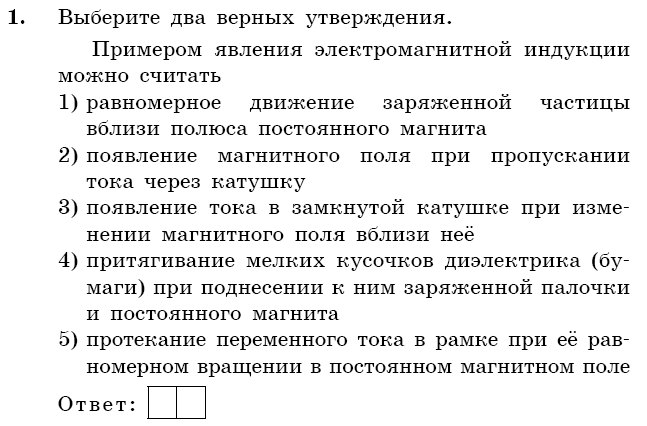 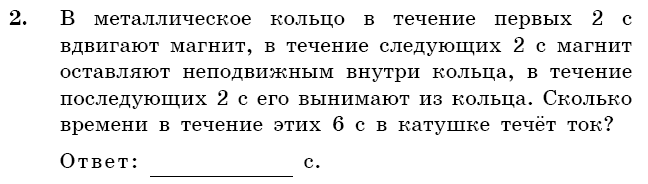 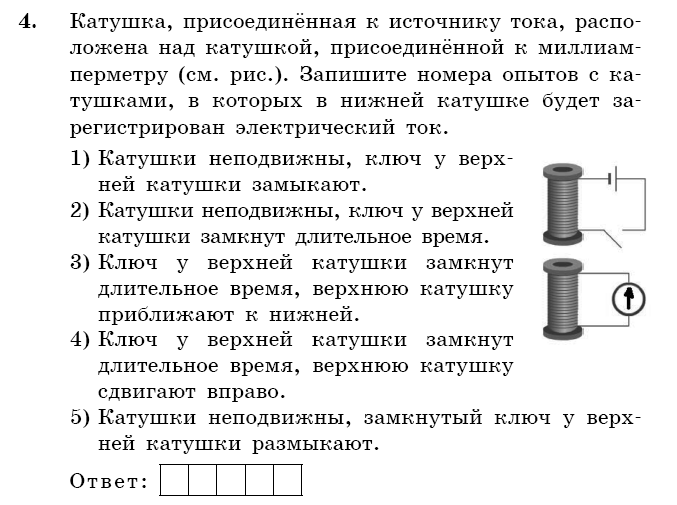 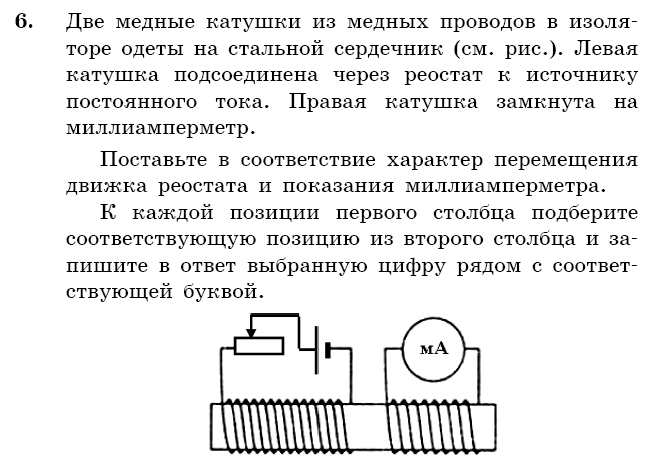 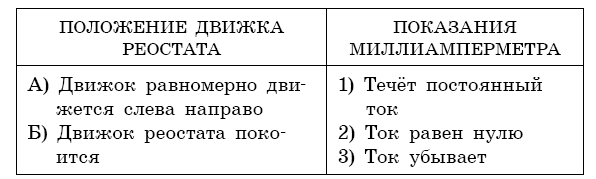 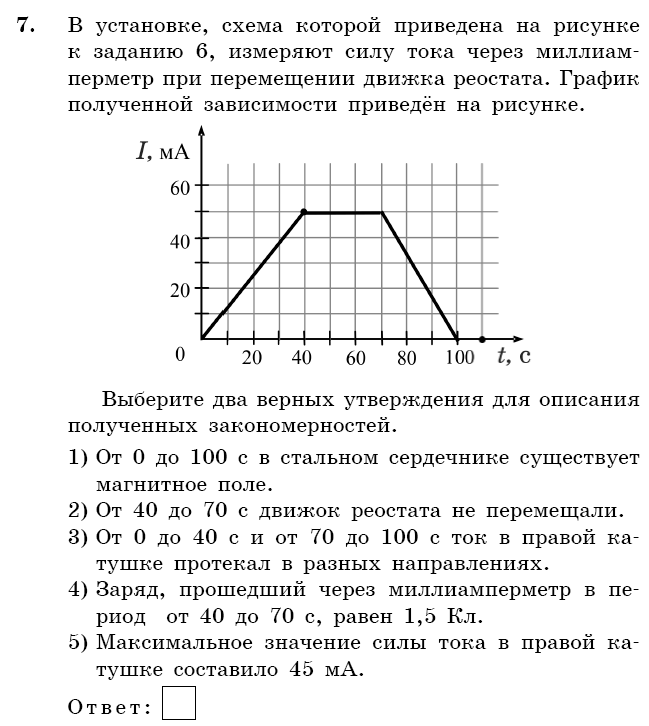 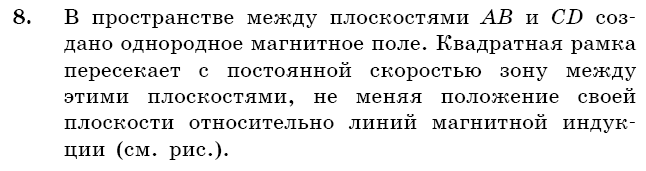 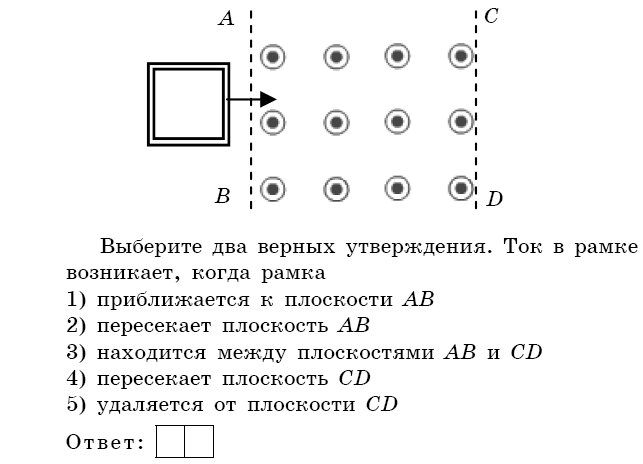 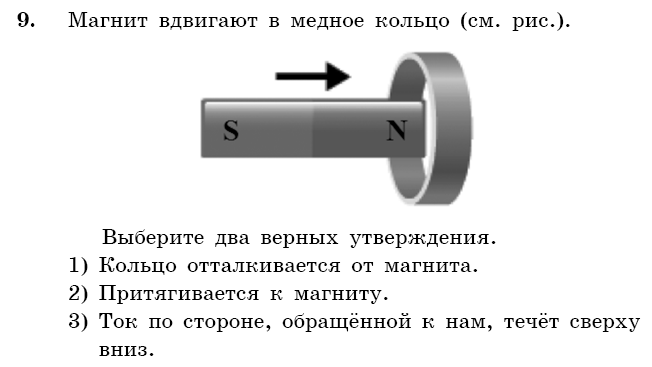 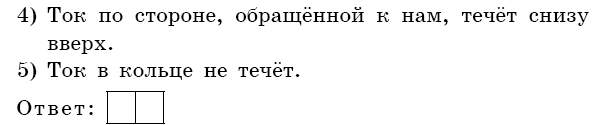 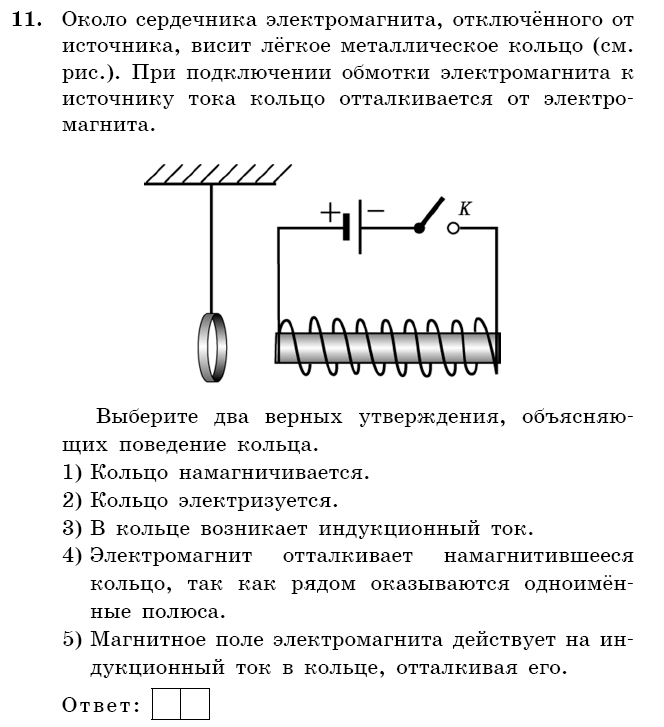 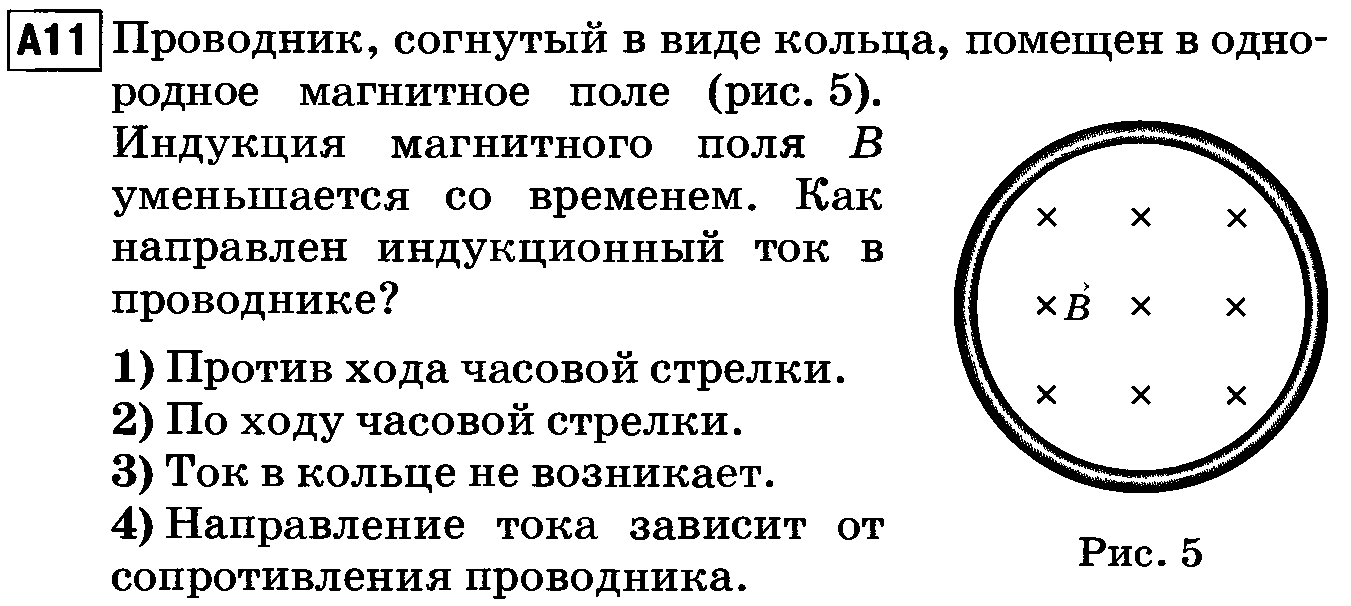 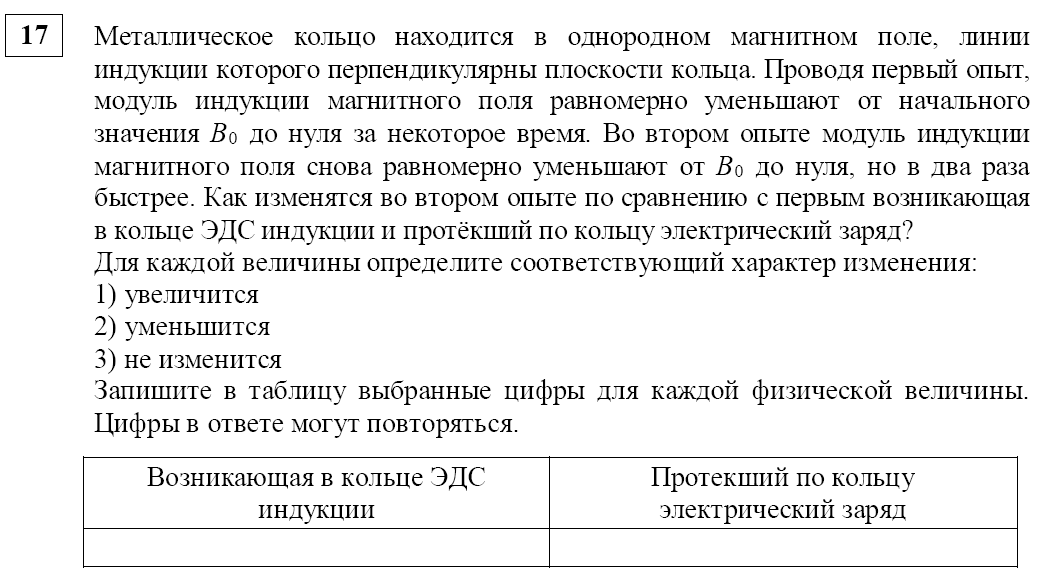 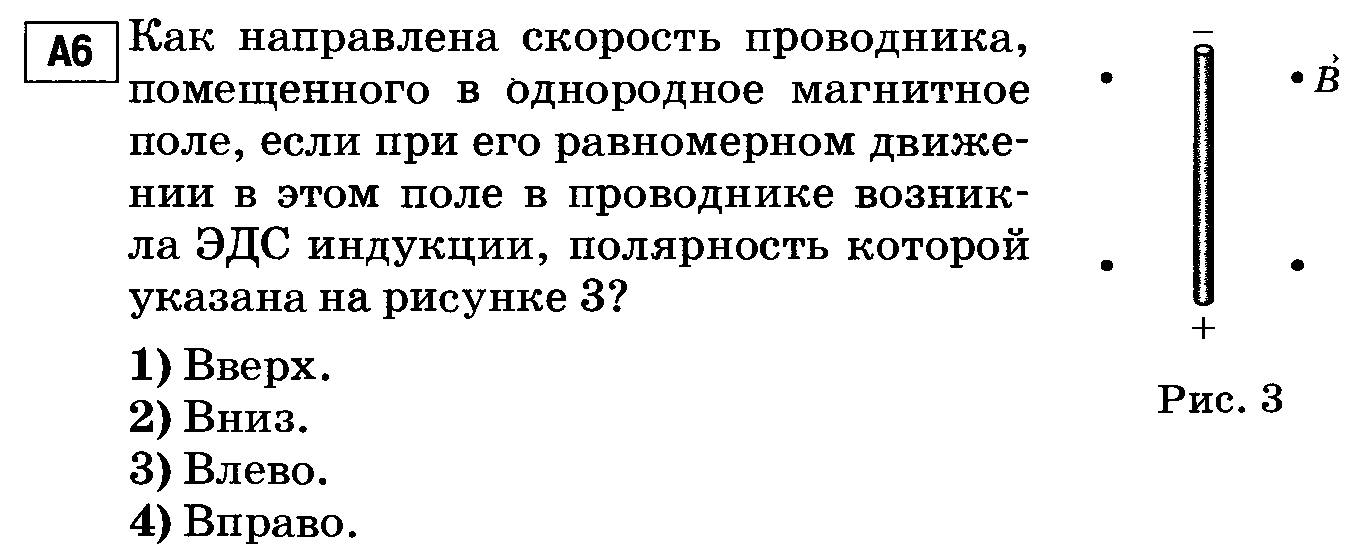 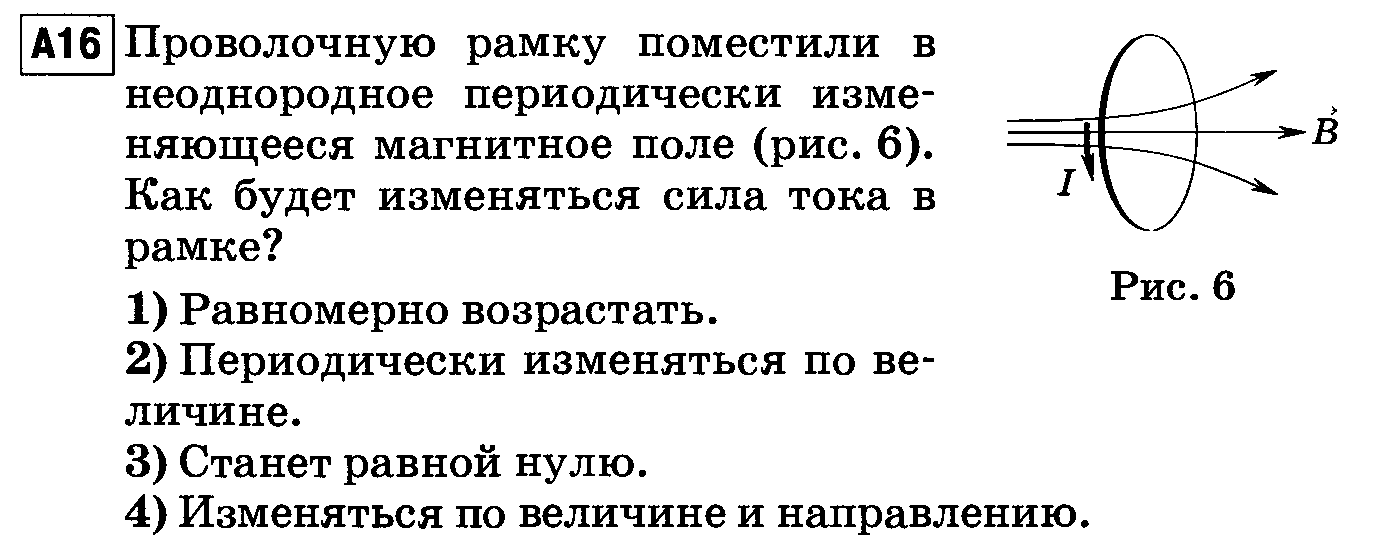 